Student A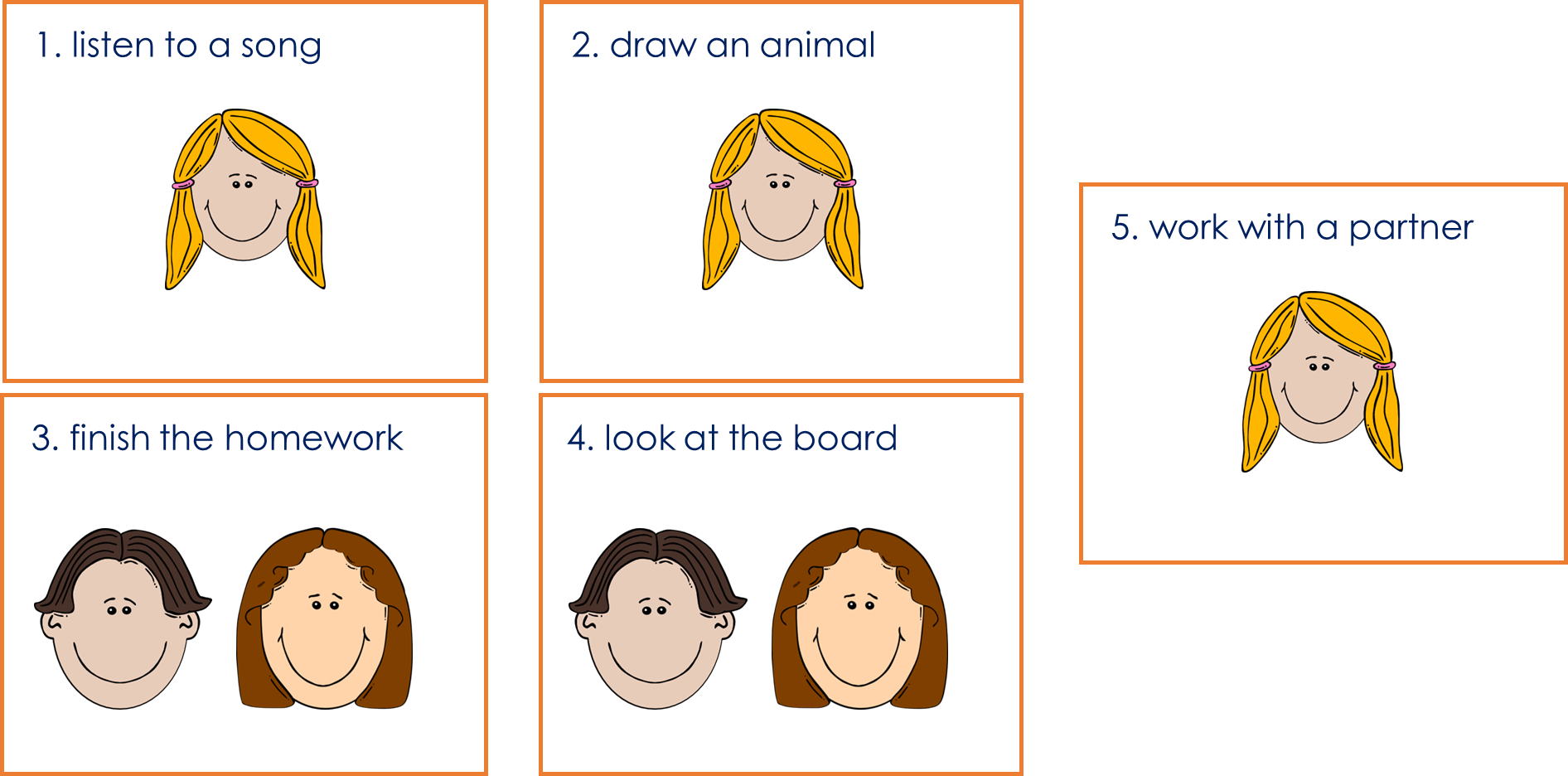 Student B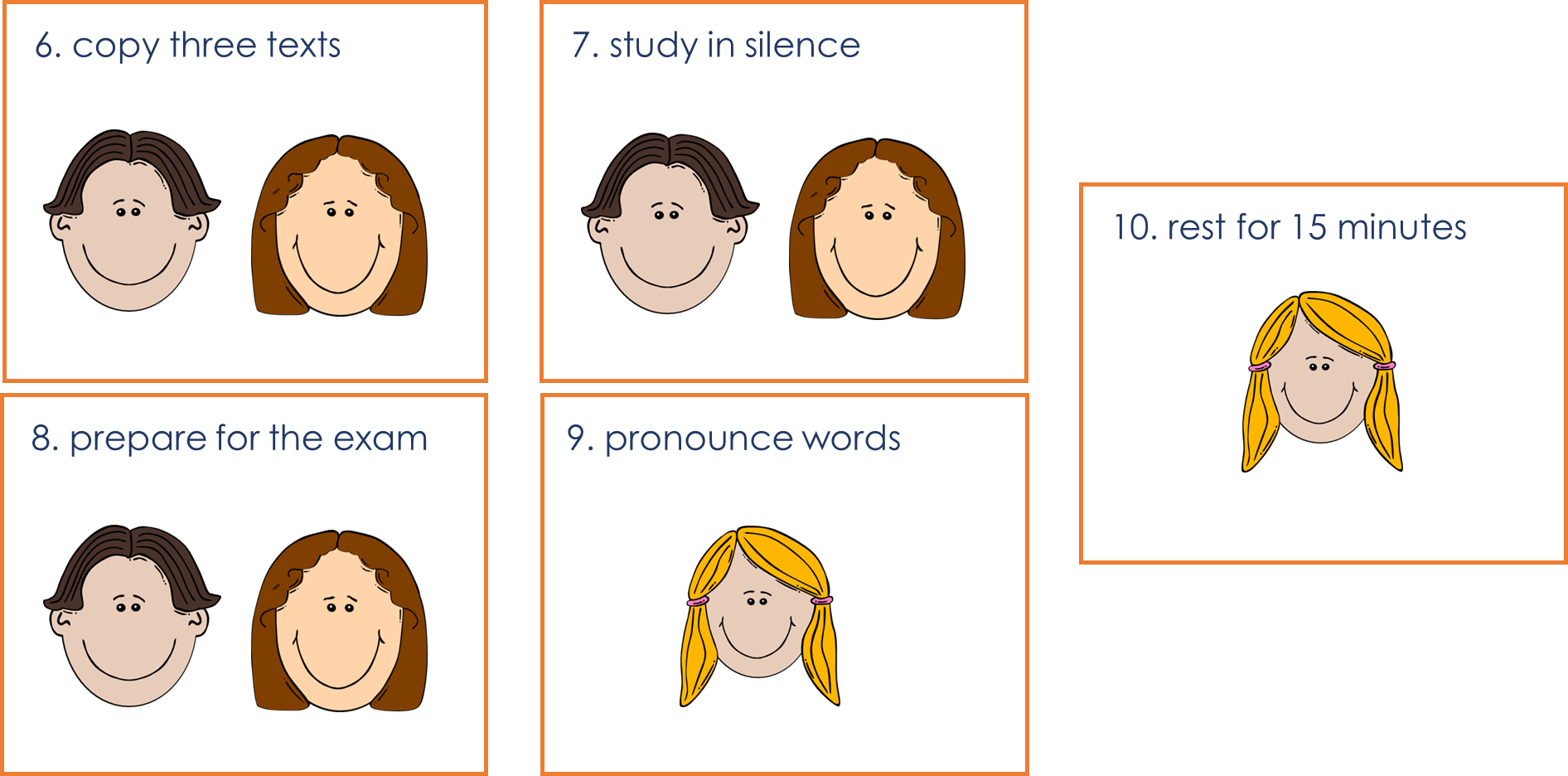 ------------------------------------------------------------------------------------------------------------------------------------------------------------------(Student B) How many students…onemore than onehave to listen to a Spanish song?have to draw an animal? have to finish their homework?have to look at the board?have to work with a partner?(Student A) How many students…onemore than onehave to copy three texts?have to study in silence? have to prepare for the exam?have to pronounce new words?have to rest for 15 minutes?!